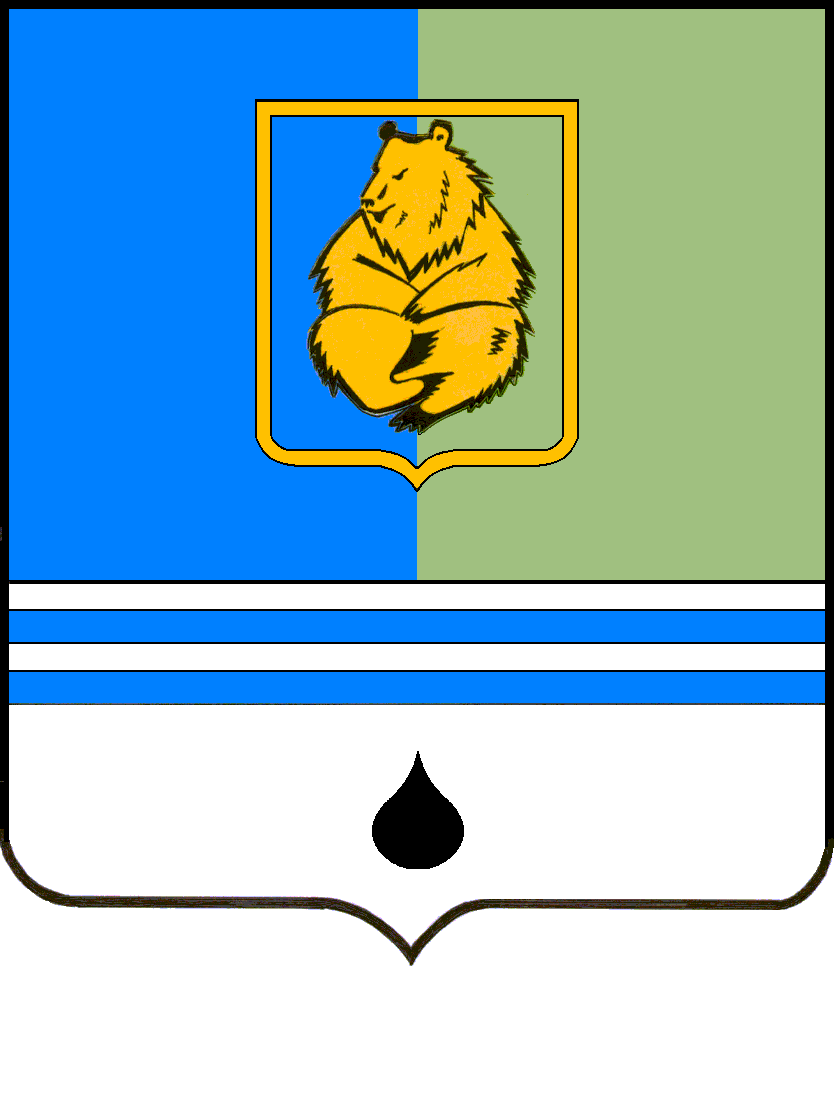 АДМИНИСТРАЦИЯ ГОРОДА КОГАЛЫМАПРОТОКОЛ №01/19общего заседания «совета по координации деятельности садоводческих и дачных некоммерческих товариществ» Дата проведения: 12 февраля 2019 года                                                         г.КогалымПредседательствовал:Присутствовали: Члены Совета по координации деятельности садоводческих, огороднических некоммерческих товариществ:19 человек.Полный список присутствующих приведен в приложении 1 к протоколуПовестка дня:1. Реализация положений Федерального закона от 29.07.2017 №217-ФЗ «О ведении гражданами садоводства и огородничества для собственных нужд и о внесении изменений в отдельные законодательные акты Российской Федерации», вступившего в силу с 1 января 2019 года.2. Соблюдение санитарно – эпидемиологического законодательства и законодательства в сфере защиты прав потребителей на территориях садово-огороднических товариществ города Когалыма. Проведение неспецифической профилактики инфекций, передающихся клещами: расчистка и благоустройство садоводческих территории и их акарицидная обработка.3. Организация мероприятий, направленных на соблюдение требований пожарной безопасности при эксплуатации печного и электрического отопления с собственниками дачных участков на территориях садово-огороднических товариществ.4. Содействие и консультационная поддержка органам правления садоводческих, огороднических некоммерческих товариществ в разработке проектов межевания и планировки территорий СОТ. Процедура утверждения ППМ и сроки.5. Реализация Единых рекомендаций по порядку передачи объектов электросетевого хозяйства, принадлежащих садоводческим, огородническим некоммерческим объединениям граждан, на баланс территориальных сетевых организаций (ТСО) на добровольной основе, разработанных Минэнерго России совместно с Минэкономразвития России и ФАС России во исполнение поручений Правительства Российской Федерации от 31.08.2016 №ДМ-П11-5236 (пункт 3) и от 20.12.2016 №АД-П9-7781 в части:- организации совместного выездного технического осмотра и инвентаризации электрических сетей некоммерческих объединений;- формирования перечня электрических сетей некоммерческих объединений, пригодных к передаче на баланс ТСО, исключающего непригодные для эксплуатации сети и бесхозяйные сети;- определение формы гражданско-правового договора, предусматривающего передачу на баланс ТСО (договор дарения, договор купли продажи, договор долгосрочной аренды, договор купли – продажи будущего недвижимого имущества) и его заключение между сторонами;- оформление (восстановление) по бесхозяйным электросетевым объектам документов, подтверждающих право собственности или иное законное право на объекты электросетевого хозяйства и земельные участки, на которых они расположены;- осуществление комплекса мероприятий по приведению объектов электросетевого хозяйства к состоянию, пригодному для дальнейшей эксплуатации;- оформления прав ТСО на приобретенные электросетевые объекты и установления их охранных зон.6. О возможности требования у заявителей при регистрации договоров купли-продажи недвижимого имущества (земельные участки и дома на территории садово-огороднических товариществ) справок об отсутствии задолженности по коммунальным платежам.7. Оформление прав на земельные участки общего пользования на территории садово-огороднических товариществ.1. Реализация положений Федерального закона от 29.07.2017 №217-ФЗ «О ведении гражданами садоводства и огородничества для собственных нужд и о внесении изменений в отдельные законодательные акты Российской Федерации», вступившего в силу с 1 января 2019 года.(Пальчиков Н.Н.,Ковальчук А.В, Леонтьева И.А, Скворцова Г.Х, Фаткуллина Л. Р.)Решили:1.1.Информацию председателя комитета по управлению муниципальным имуществом Администрации города Когалыма (А.В. Ковальчука) о реализации положений Федерального закона от 29.07.2017 №217-ФЗ «О ведении гражданами садоводства и огородничества для собственных нужд и о внесении изменений в отдельные законодательные акты Российской Федерации», вступившего в силу с 1 января 2019 года, принять к сведению.1.2.Рекомендовать председателям садоводческих, огороднических товариществ:- провести общие собрания в садоводческих огороднических товариществах, донести до сведения собственников и пользователей земельных участков информацию о нововведениях в соответствии с Федеральным законом от 29.07.2017 №217-ФЗ «О ведении гражданами садоводства и огородничества для собственных нужд и о внесении изменений в отдельные законодательные акты Российской Федерации»;- привести учредительные документы товариществ  в соответствие со статьями 1 - 28 Федерального закона от 29.07.2017 №217-ФЗ «О ведении гражданами садоводства и огородничества для собственных нужд и о внесении изменений в отдельные законодательные акты Российской Федерации» при первом изменении учредительных документов.Срок исполнения: до 01.05.2019 года.2. Соблюдение санитарно – эпидемиологического законодательства и законодательства в сфере защиты прав потребителей на территориях садово-огороднических товариществ города Когалыма. Проведение неспецифической профилактики инфекций, передающихся клещами: расчистка и благоустройство садоводческих территории и их акарицидная обработка.(Пальчиков Н.Н.,Муравьева Н.В., Рудиков М.А.)Решили: 2.1. Информацию главного специалиста - эксперта ТОУ Роспотребнадзора по ХМАО-Югре в городе Когалыме (Муравьевой Н.В) о соблюдении санитарно – эпидемиологического законодательства и законодательства в сфере защиты прав потребителей на территориях садово-огороднических товариществ города Когалыма и проведение неспецифической профилактики инфекций, передающихся клещами: расчистка и благоустройство садоводческих территории и их акарицидная обработка, принять к сведению.2.2. Заместителю главы города Когалыма (Рудикову М.А.):2.2.1 Проработать вопрос о возможности компенсации части затрат на проведение акарицидной обработки территорий садоводческих, огороднических товариществ, находящихся в городе Когалыме, информацию о результатах направить председателям садово-огороднических товариществ города Когалыма;Срок исполнения: до 01.04.2019 года.2.2.2 Проработать вопрос о возможности организации мобильного сбора, вывоза и утилизации твердых коммунальных отходов в случае отсутствия контейнерных площадок на территориях садоводческих, огороднических товариществах города Когалыма, информацию донести до сведения председателей садоводческих, огороднических товариществ города Когалыма.Срок исполнения: до 01.04.2019 года.2.2.3 Направить информацию по вылову бродячих (бесхозяйных) собак на территориях садоводческих, огороднических товариществах в городе Когалыме председателям садово-огороднических товариществ города Когалыма.Срок исполнения: до 01.04.2019 года.2.3. Председателю комитета по управлению муниципальным имуществом Администрации города Когалыма (Ковальчуку А.В.) совместно с ветеринарной службой ХМАО-Югры:- проработать вопрос о возможности  (либо невозможности) содержания животных для собственных нужд на земельных участках для ведения садоводства, информацию донести до сведения председателей садоводческих, огороднических товариществ города Когалыма.Срок исполнения: до 01.04.2019 года.2.4. Председателям садоводческих, огороднических товариществ провести общие собрания с собственниками, пользователями земельных участков и довести до их сведения правила соблюдения санитарно – эпидемиологического законодательства и законодательства в сфере защиты прав потребителей на территориях садово-огороднических товариществ города Когалыма.Срок исполнения: до 01.05.2019 года.3. Организация мероприятий, направленных на соблюдение требований пожарной безопасности при эксплуатации печного и электрического отопления с собственниками дачных участков на территориях садово-огороднических товариществ.(Пальчиков Н.Н.,Гребе Д.Ю. )Решили:3.1. Информацию заместителя начальника Когалымского пожарно – спасательного гарнизона (Гребе Д.Ю) об организации мероприятий, направленных на соблюдение требований пожарной безопасности при эксплуатации печного и электрического отопления собственниками участков на территориях садово-огороднических товариществ, принять к сведению.3.2.  Рекомендовать председателям садоводческих, огороднических товариществ: - провести собрание и довести до собственников садовых участков (лиц, эксплуатирующих садовые и иные строения) требования в области пожарной безопасности и ответственность за их нарушения, телефоны вызова подразделений пожарной охраны, целесообразность оборудования земельных участков первичными средствами пожаротушения, автономными оптико-электронными пожарными извещателями, а также время и место проведения консультаций ОНД (по городу Когалыму) ГУ МЧС России по ХМАО - Югре;- организовать обустройство территорий источниками наружного противопожарного водоснабжения (пожарными гидрантами, искусственными пожарными водоемами, бассейнами, градирнями и др.), реализацию технических и организационных мер, обеспечивающих их своевременное обнаружение в любое время суток, подъезд к ним для забора воды пожарной техникой, в том числе с учетом имеющихся естественных водоемов (рек, озер, прудов, и др.);- при въезде в СНТ разместить схемы проездов в СНТ с указанием номеров участков, организовать устройство информационных стендов с размещением на них информации «О мерах пожарной безопасности», «Аналитические сведения о пожарах», организовать ревизию состояния электропроводки, электрооборудования и печного отопления, установленного газового оборудования, периодически осуществлять проверку территории, доступность внутренних проездов, очистку их от снега, мусора и других предметов;- в период со дня схода снежного покрова до установления устойчивой дождливой осенней погоды или образования снежного покрова обеспечить очистку территорий от сухой травянистой растительности, пожнивных остатков, валежника, порубочных остатков, мусора и других горючих материалов на полосе шириной не менее 10 метров от леса либо обеспечить устройство противопожарной минерализованной полосы шириной не менее 0,5 метра или иным противопожарным барьером;- особое внимание обратить на садовые участки с местами проживания малоимущих, многодетных и одиноких граждан, а также граждан, попавших в сложную жизненную ситуацию (с учетом граждан, прибывших из других регионов РФ, стран ближнего зарубежья), оказать посильную помощь по приведению в соответствии с требованиями пожарной безопасности места их проживания (электропроводка, печное отопление, первичными средствами пожаротушения);- в целях обеспечения своевременного обнаружения пожара, сообщении о его возникновении в подразделение пожарной охраны, а также принятия первичных мер на организацию его тушения в начальной стадии, провести работу по назначению старших по улицам из числа лиц, ведущих социальный образ жизни;- в целях социальной защищенности имущества рекомендовать владельцам дачных участков страхование данного имущества;- при выявлении нарушений требований пожарной безопасности председателям СНT доводить информацию до органов прокуратуры, органов государственного пожарного надзора.Срок исполнения: до 30.04.2019 года, в последующем - ежемесячно, (информацию необходимо предоставить в Когалымский пожарно-спасательный гарнизон по адресу: г. Когалым ул.Ноябрьская, 11, факс 44-237, E-mail: ogps15@mail.ru).3.3. В целях разработки мероприятий, направленных на стабилизацию паводковой обстановки в весенний период 2019 года рекомендовать председателям садоводческих, огороднических товариществ: - заблаговременно провести мероприятия по недопущению подтопления территорий талыми водами (организовать очистку территорий от снега);- провести мониторинг подтопления или абразии береговой линии водоемов, соприкасающихся или находящихся в границах территории садоводческих, огороднических товариществ;- по результатам проведенного мониторинга принять меры, направленные на защиту территорий от возможного подтопления (очистка имеющихся и обустройство дополнительных дренажных каналов, укрепление береговых линий водоемов и т.д.).Срок исполнения: до 30.04. 2019 года (информацию о результатах проведенных мероприятий предоставить в отдел по делам ГО и ЧС Администрации города Когалыма (каб. 306, 305) по адресу: г.Когалым, ул. Дружбы Народов, 7, тел. 8 (34667) 93-689, факс 8 (34667) 93-861).3.5. Рекомендовать Когалымскому пожарно-спасательному гарнизону (Ариев М.Г.):- оказывать консультационную помощь по вопросам соблюдения требования в области пожарной безопасности в рамках возложенных полномочий.Срок исполнения: постоянно.4. Содействие и консультационная поддержка органам правления садоводческих, огороднических некоммерческих товариществ в разработке проектов межевания и планировки территорий СОТ. Процедура утверждения ППМ и сроки(Пальчиков Н.Н., Лаишевцев В.С.)Решили:4.1. Информацию начальника отдела архитектуры и градостроительства Администрации города Когалыма (Лаишевцева В.С.) о порядке разработки проектов межевания и планировки территорий садово-огороднических товариществ принять к сведению .4.2. Отделу архитектуры и градостроительства Администрации города Когалыма (Лаишевцев В.С.):4.2.1 Рассмотреть возможность разработки проектов межевания и планировки территорий садово-огороднических товариществ города Когалыма за счет средств местного бюджета или компенсации части затрат садово-огороднических товариществ на разработку проектов планировки и межевания территорий;Срок исполнения: до 01.04.2019.4.2.2. Оказывать содействие и консультации по разработке проектов межевания и планировки территорий садово-огороднических товариществ города Когалыма.Срок исполнения: постоянно.5. Реализация Единых рекомендаций по порядку передачи объектов электросетевого хозяйства, принадлежащих садоводческим, огородническим некоммерческим объединениям граждан, на баланс территориальных сетевых организаций (ТСО) на добровольной основе.(Пальчиков Н.Н., Богатырев Н.В.)Решили:5.1. Информацию главного инженера АО «ЮТЭК-Когалым» (Богатырева Н.В.) о ходе реализации Единых рекомендаций по порядку передачи объектов электросетевого хозяйства, принадлежащих садоводческим, огородническим некоммерческим объединениям граждан, на баланс территориальных сетевых организаций (ТСО) на добровольной основе, принять к сведению.5.2. Заместителю Главы города Когалыма (Рудикову М.А.), директору АО «ЮТЭК-Когалым» (Веприкову А.Ю.) совместно с председателями садоводческих, огороднических товариществах: - осуществить технические осмотры и инвентаризацию электрических сетей во всех 28 садоводческих, огороднических товариществах;- дать предложения по приведению объектов электросетевого хозяйства к состоянию, пригодному для дальнейшей эксплуатации, по электросетевым объектам, непригодным для эксплуатации в садоводческих, огороднических товариществах города Когалыма.- оказать содействие и консультационную помощь в подачи заявок председателями садоводческих, огороднических товариществ города Когалыма для процедуры передачи на баланс территориальных сетевых организаций (ТСО) на добровольной основе. - включить в инвестиционную программу строительство, реконструкцию линий электропередач на территориях садоводческих, огороднических товариществах на период 2019-2020 г.Срок исполнения: до 01.06.2019 г.6. О возможности требования у заявителей при регистрации договоров купли-продажи недвижимого имущества (земельные участки и дома на территории садово-огороднических товариществ) справок об отсутствии задолженности по коммунальным платежам.(Пальчиков Н.Н., Фаткуллина Л.Р.)Решили:6.1. Информацию начальника Когалымского отдела Управления Росреестра по ХМАО – Югре (Фаткуллиной Л.Р.) о возможности требования у заявителей при регистрации договоров купли-продажи недвижимого имущества (земельные участки и дома на территории садово-огороднических товариществ) справок об отсутствии задолженности по коммунальным платежам, принять к сведению.7. Оформление прав на земельные участки общего пользования на территории садово-огороднических товариществ.(Пальчиков Н.Н., Ковальчук А.В.)Решили:7.1. Информацию председателя комитета по управлению муниципальным имуществом Администрации города Когалыма (Ковальчука А.В.) по оформлению прав на земельные участки общего пользования на территории садово-огороднических товариществ, принять к сведению.7.2. Председателям садоводческих, огороднических товариществ города Когалыма:- провести собрание с членами садоводческих, огороднических товариществ по вопросу оформления земель общего пользования в границах территорий садоводческих, огороднических товариществ;- переоформить право постоянного (бессрочного) пользования земельными участками в соответствии с Федеральным законом от 25.10.2001 № 137-ФЗ «О введении в действие Земельного кодекса Российской Федерации».Срок исполнения: до 01.01.2024 года.8. Рассмотрение проекта плана работы Совета по координации деятельности садоводческих товариществ при Администрации города Когалыма на 2019 год.(Пальчиков Н.Н., Ковальчук А.В.)Решили:8.1. Информацию председателя комитета по управлению муниципальным имуществом Администрации города Когалыма (Ковальчука А.В.) по проекту плана работы Совета по координации деятельности садоводческих товариществ при Администрации города Когалыма на 2019 год, принять к сведению.8.2. Членам Совета по координации деятельности садоводческих, огороднических некоммерческих товариществ:- ознакомится с планом работы Совета по координации деятельности садоводческих товариществ при Администрации города Когалыма на 2019 год;- предложения о внесении дополнений или изменений в план работы Совета по координации деятельности садоводческих товариществ при Администрации города Когалыма на 2019 год направить в комитет по управлению муниципальным имуществом Администрации города Когалыма.Срок исполнения: до 28.02.2019 года.8.3. Комитету по управлению муниципальным имуществом Администрации города Когалыма (Ковальчук А.В.) - предоставить Главе города Когалыма на рассмотрение и утверждение план работы Совета по координации деятельности садоводческих товариществ при Администрации города Когалыма на 2019 год.Срок исполнения: до 04.03.2019 годаГлава города Когалыма,председатель Совета                                                    Н.Н.ПальчиковПредседатель Комитета по управлениюмуниципальным имуществом Администрации города Когалым, заместитель председателя Совета                                   А.В.КовальчукПальчиков Николай НиколаевичГлава города Когалыма, председатель Совета